TRENING SOCIJALNIH VJEŠTINA, SOCIJALNA PEDAGOGINJA: VLATKA ŠTEINGLIN KOVAČUČENIK: E. H.         DATUM:6.4.2020.TEMA: BRIGA O OSOBNOM ZDRAVLJU,AKTIVNOST:UČENIK PREPOZNAJE, IMENUJE I RAZLIKUJE POŽELJNA I NEPOŽELJNA PONAŠANJA.ZADATAK: POGLEDAJ SLIČICE I ŠTO IZNAD NJIH PIŠE. KAKVO JE TO PONAŠANJE? DOBRO ILI LOŠE?POMAGANJE DRUGIMA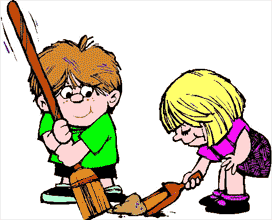 SMIJEH, ŠALA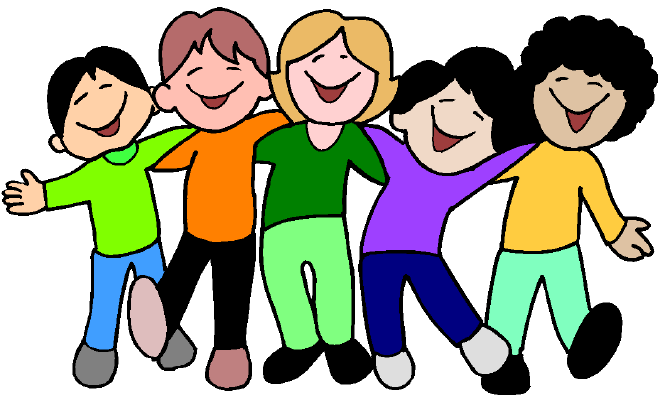 UZIMANJE DROGE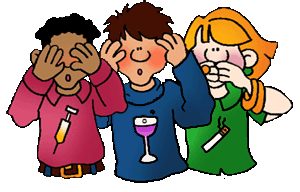 ŠETNJA U PRIRODI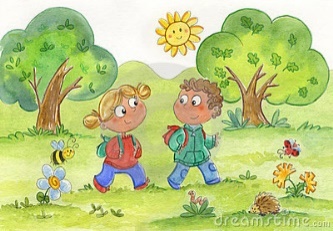 PUŠENJE CIGARETA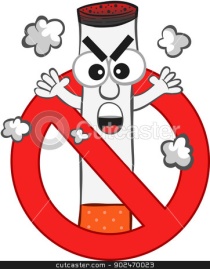 JEDENJE PREVIŠE SLATKIŠA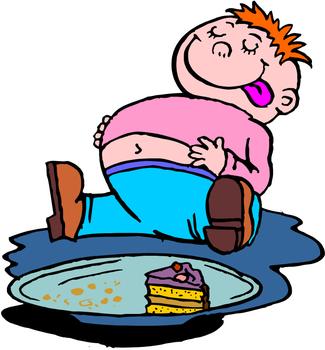 JEDENJE BRZE HRANE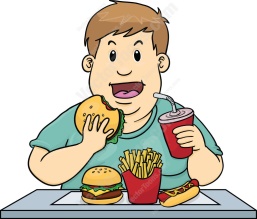 SEBIČNOST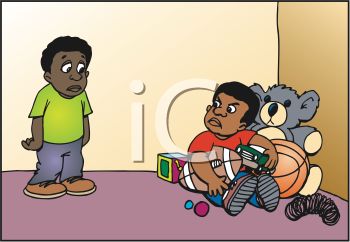 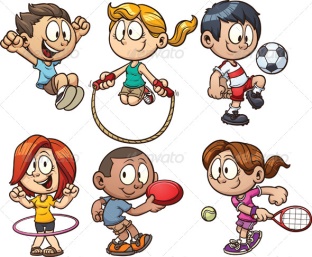 BAVLJENJE SPORTOMSPAVANJE 8 SATI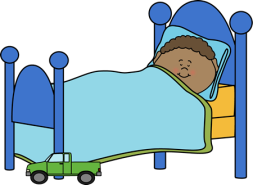 ZANEMARIVANJE ŠKOLSKIH OBAVEZA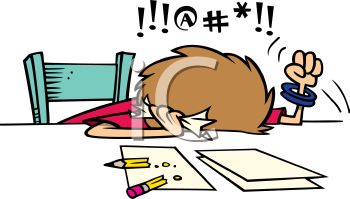 REDOVITA HIGIJENA TIJELA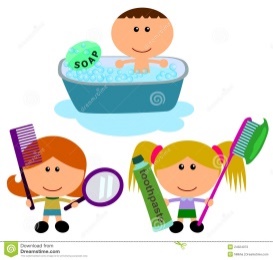 PIJENJE GAZIRANIH SOKOVA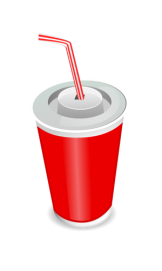 PIJENJE ČISTE VODE 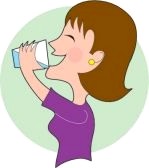 PREKOMJERNO GLEDANJE TELEVIZIJE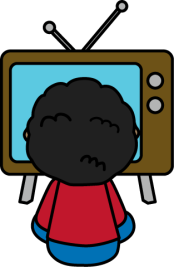 MRZOVOLJNOST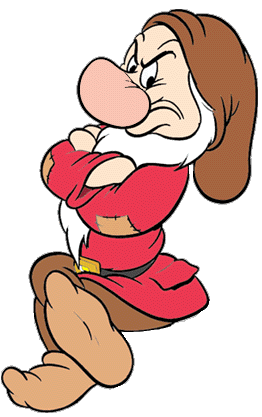 VOŽNJA BICIKLOM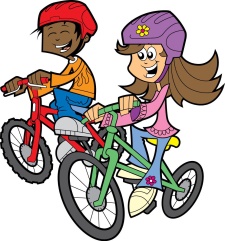 PIJENJE ALKOHOLNIH PIĆA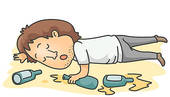 ČIŠĆENJE KUĆE I OKOLIŠA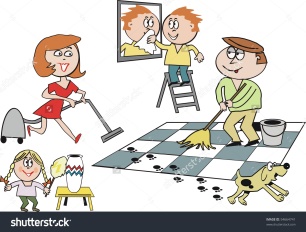 JEDENJE VOĆA I POVRĆA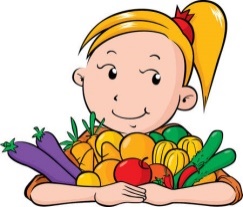 